الغايات من أجل الوصول إلى النهايات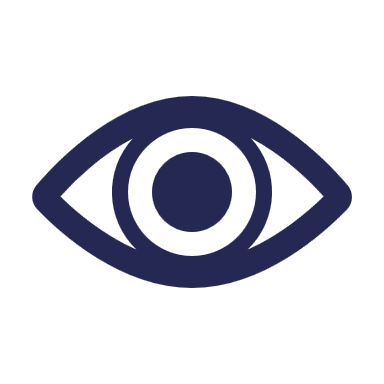 في كل مرة نبدأ فيها مشروعا أو رحلة أو مسيرة نحو نهاية ما، نقوم بتحديد ما نود تحقيقه.سيساعدك هذ ا النشاط أن تدخل في البرنامج بغايات، لتكون محور التّعلّم والمهارات التي تودّ اكتسابها.في حياتي أشعر أني وجدت لغاية وهي:أحيانا أشعر أن غايتي غير واضحة ولكن ما يتبادر لذهني حاليا هو: لا أستطيع تحديد الغاية بسبب:يسهل عليّ أن أحدّد أهدافا قصيرة المدى مثل:هناك جوانب كثيرة في حياتي تستحق أن أحدّد لها أهدافا. على سبيل المثال: صحتي ولياقتيحياتي الاجتماعية والعاطفيةعملي ومهنتي او تخصصي الدراسيعلاقتي الروحية بمعنى وغاية وجوديولذا فإن لديّ ثلاثة أهداف على الأقل أودّ تحقيقها من خلال هذه البرنامج التوجيهي 